АДМИНИСТРАЦИЯ   ВЕСЬЕГОНСКОГО  РАЙОНА	ТВЕРСКОЙ  ОБЛАСТИ	П О С Т А Н О В Л Е Н И Ег. Весьегонск14.01.2019                                                                                                                                               № 11О  внесении изменений в постановлениеадминистрации   Весьегонского   района  от 22.02.2018 № 94 п о с т а н о в л я ю:1.   Внести  в Приложение №2 «Состав комиссии по делам несовершеннолетних и защите их прав при администрации Весьегонского района»  постановления администрации Весьегонского района от 22.02.2018 №94 «О комиссии по делам несовершеннолетних и защите их прав при администрации Весьегонского района» (далее-комиссия)  следующие изменения:- вывести из состава комиссии:Меладзе Светлану Анатольевну;- ввести в состав комиссии:Кондратьеву Ирину Леонидовну – и.о. директора ГБУ «Комплексный центр социального обслуживания населения».2.  Обнародовать  настоящее постановление на информационных стендах муниципального образования «Весьегонский район». 3. Настоящее постановление вступает в законную силу после его официального обнародования.4. Контроль за исполнением настоящего постановления возложить на заместителя главы администрации района Живописцеву Е.А.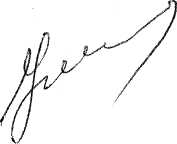 Главы администрации района                                 И.И. Угнивенко